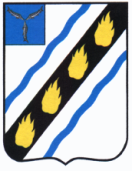 МУНИЦИПАЛЬНОЕ СОБРАНИЕСОВЕТСКОГО МУНИЦИПАЛЬНОГО РАЙОНА САРАТОВСКОЙ ОБЛАСТИ
РЕШЕНИЕот 31.01.2024 № 70р.п. СтепноеОб утверждении отчета о результатах приватизации муниципального имущества Советского муниципального района за 2023 годВ соответствии с  Федеральным законом от  № 131-ФЗ «Об общих принципах организации местного самоуправления в Российской Федерации», Федеральным законом от  № 178-ФЗ «О приватизации государственного и муниципального имущества», Положением о порядке приватизации муниципального имущества Советского муниципального  района  Саратовской области, утвержденным решением Муниципального Собрания  Советского муниципального района от 27.11.2013 № 395 (с изменениями          от 28.06.2023 № 644), руководствуясь Уставом Советского муниципального района, Муниципальное Собрание Советского муниципального района РЕШИЛО:	1. Утвердить отчет о результатах приватизации муниципального имущества Советского муниципального района за 2023 год согласно приложению.2. Администрации Советского муниципального района опубликовать настоящее решение на сайте администрации Советского муниципального района: http://stepnoe-adm.ru, официальном сайте Российской Федерации для размещения информации о проведении торгов: https://torgi.gov.ru.3. Настоящее решение вступает в силу со дня его официального опубликования.Глава Советского муниципального района                                                            С.В. ПименовПредседатель Муниципального СобранияСоветского муниципального района                                             С.В. ЧубарыхПриложение к решению Муниципального Собрания Советского муниципального районаот 31.01.2024 № 70Отчет о результатахприватизации муниципального имущества Советского муниципального района за 2023 годПеречень нереализованного в 2023 году муниципального имущества, включенного в Прогнозный план приватизации муниципального имущества Советского муниципального района Приватизация муниципального имущества осуществлялась в соответствии с Федеральным законом № 178 «О приватизации государственного и муниципального имущества». Федеральным законом от 01.04.2019 № 45-ФЗ «О внесении изменений в Федеральный закон «О приватизации государственного и муниципального имущества», Постановлением Правительства Российской Федерации от 27.08.2012 № 860 «Об организации и проведении продажи государственного или муниципального имущества в электронной форме», Положением о порядке приватизации муниципального имущества Советского муниципального района Саратовской области, утвержденное решением Муниципального Собрания Советского муниципального района от 27.11.2013 № 395 (с изменениями от 24.02.2022 № 468), Положением о порядке управления и распоряжения имуществом, находящимся в собственности Советского муниципального района, утвержденным решением Муниципального Собрания Советского муниципального района Саратовской области от 17.02.2021 № 321 (с изменениями от 24.02.2022 № 468), Прогнозным перечнем объектов муниципальной собственности подлежащих приватизации в 2023 году, утвержденным решением Муниципального Собрания Советского муниципального района Саратовской области от 27.07.2022 № 505 (с изменениями от 28.12.2022 № 586, от 27.07.2022 № 505,                  от 01.03.2023 № 611).Администрацией Советского муниципального района Саратовской области в соответствии с утвержденным Прогнозным планом приватизации на 2023 год на официальном сайте РФ www.torgi.gov.ru была организована продажа с открытой формой подачи предложений на вышеуказанные объекты недвижимости. В связи с отсутствием платежеспособного спроса (заявок на участие в торгах) аукционы по продаже муниципального имущества Советского муниципального района Саратовской области в рамках приватизации муниципального имущества признаны несостоявшимися.Верно: СекретарьМуниципального Собрания                                                                                                                  Н.Н. Варавкин№ п/пДата публикации извещения в ГИС «Торги»Способ продажиНаименование, кадастровый номер объектаНачальная цена (руб.)Количество допущенных заявокДата торгов, 
их победитель 
и цена имуществалибо указание на признание торгов несостоявшимися (с отражением даты)Дата и номер договора купли-продажи109.02.2023Проведение открытого аукционапо продаже муниципального имуществаЗдание, назначение: нежилое, количество этажей: 1, площадь 122,3 кв.м., кадастровый номер 64:33:070101:276, вместе с земельным участком, кадастровый номер: 64:33:070101:283, площадью 503 кв.м., расположенные по адресу: Саратовская область, Советский район, с. Пионерское, ул. Рабочая, д.2422400,00007.03.2023 торги признаны не состоявшимися-202.03.2023Проведение открытого аукционапо продаже муниципального имуществаПомещение, назначение: нежилое, общей площадью 19,8 кв.м, кадастровый номер: 64:33:020416:47, расположенное на 2 этаже по адресу: Саратовская область, Советский район, р.п. Степное, ул. Кирова, д.16.397 214,22029.03.2023 торги признаны не состоявшимися-327.03.2023Проведение открытого аукционапо продаже муниципального имуществаЗдание, назначение: нежилое, количество этажей: 1, площадь 122,3 кв.м., кадастровый номер 64:33:070101:276, вместе с земельным участком, кадастровый номер: 64:33:070101:283, площадью 503 кв.м., расположенные по адресу: Саратовская область, Советский район, с. Пионерское, ул. Рабочая, д.2419600,00024.04.2023 торги признаны не состоявшимися-411.04.2023Проведение открытого аукционапо продаже муниципального имуществаПомещение, назначение: нежилое, общей площадью 19,8 кв.м, кадастровый номер: 64:33:020416:47,расположенное на 2 этаже по адресу: Саратовская область, Советский район, р.п. Степное, ул. Кирова, д.16.297 910,67010.05.2023 торги признаны не состоявшимися-501.06.2023Проведение открытого аукционапо продаже муниципального имуществаЗдание, назначение: нежилое, количество этажей: 1, площадь 122,3 кв.м., кадастровый номер 64:33:070101:276, вместе с земельным участком, кадастровый номер: 64:33:070101:283, площадью 503 кв.м., расположенные по адресу: Саратовская область, Советский район, с. Пионерское, ул. Рабочая, д.2416800,00028.06.2023 торги признаны не состоявшимися-608.06.2023Проведение открытого аукционапо продаже муниципального имуществаПомещение, назначение: нежилое, общей площадью 19,8 кв.м, кадастровый номер: 64:33:020416:47,расположенное на 2 этаже по адресу: Саратовская область, Советский район, р.п. Степное, ул. Кирова, д.16.297910,67005.07.2023 торги признаны не состоявшимися-